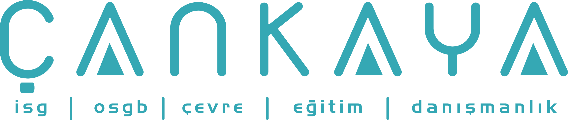 İŞBAŞI İSG KONUŞMALARI(TOOLBOX TALKS) No:  266                     			        Sayfa No: 1/2                                                                                                   EKİPMAN TEHLİKELERİ -ENDÜSTRİYEL KALDIRMA ARAÇLARININ ETRAFINDA ÇALIŞANLAR İÇİN             İŞ GÜVENLİĞİ KURALLARIOnlara ne derseniz deyin – forklift, yük kaldırma aracı, istif aracı vd. Herhangi bir endüstriyel işletmenin büyük bir parçasını oluşturabilirler. Çoğu forklift güvenliği eğitimi, haklı olarak operatör üzerine yoğunlaşır. Ağır ve bazen şekilsiz yükleri koridorlar içinden, köşelerden ve rampalardan taşıyan onlardır.Bilinen bir kaldırma aracı üreticisi, kaldırma araçlarının dahil olduğu yaralanma/ölümlerin %60’ının operatörler değil de, yanlarında bulunan kişilerin başına geldiğini açıklamıştır. Daha önce de söylendiği gibi, çoğu eğitim operatörün güvenliği üzerine verilir, etrafında çalışanların değil. Yayaların güvenlik bilincini artırmak için aşağıdaki 7 ipucunu kullanabilirsiniz:Forklift operatörü ile göz teması kurun.Kaldırma aracından güvenli bir mesafede uzak durun ve dikkatli olun.Operatörün yerinizi bildiğini ASLA farz etmeyin. Kendinizi görünür kılın.Kaldırma aracı dönerken dönüş alanına dikkat edin.Düşme alanından uzak durun. Bu alan aracın etrafında, taşınan yükün yüksekliğinin iki katına eşit bir dairedir.Varsa, köşelerdeki aynaları kullanın. Eğer ayna yoksa, amirinizle görüşün ve bir sonraki iş güvenliği toplantısında konuyu gündeme getirin.Askıdaki yükün altından asla geçmeyin. Üzerinde yük olmasa bile, çatallar herhangi bir ikaz vermeden düşebilirler.Unutmayın, bir kaldırma aracının etrafında çalışırken ortaya çıkan tehlikelere karşı bağışıklık kazanmak kolaydır. Bir vardiya süresince geri manevra ve ikaz sesleri diğer tüm seslere karışarak yok olabilir. Burada önemli olan etrafınızda olan bitenin farkında olmanızdır. Unutmamanız gereken bir şey de, bir kaldırma aracı ile bir münakaşanız olduğunda, kazanan çoğunlukla o olacaktır.İŞBAŞI İSG KONUŞMALARI(TOOLBOX TALKS)No:  266                                                                                                                     		      Sayfa No: 2/2                                                                                                   EQUIPMENT HAZARDS -SAFETY RULES FOR PEOPLE WORKING AROUND INDUSTRIAL LIFT TRUCKSCall them what you like -- forklifts, lift trucks, bulls. They can be a large part of any industrial operation. Most forklift safety training concentrates on the operators, with good cause. They are the ones who are maneuvering the heavy, and sometimes awkward, loads through aisles, around corners and up ramps.A well-known lift truck manufacturer recently stated that 60% of injuries/fatalities involving lift trucks are sustained by co-workers, not operators. Like I said, most of the training concentrates on operator safety, not on the people who work around the lift trucks.The following 7 tips are meant to raise the awareness of pedestrians:Establish eye contact with the forklift driver.Keep a safe distance from the lift truck and pay attention.NEVER assume the lift truck operator knows that you are there. Make yourself known.Watch out for the tail swing when a lift truck turns.Stay clear of the fall zone. This is a full circle around the lift truck equal to twice the height of the carried load.Check the mirrors that are installed at corners, etc. If there are no mirrors, talk to your supervisor and bring this up at your next safety meeting.Never walk under the raised forks of a lift truck. Even when empty, the forks could fall without warning.Remember, it is easy to become immune to the dangers of working around a lift truck. With all of the noises that can occur during a work shift, back up and warning sounds can blend in with everything else. The key is to be aware of your surroundings.There is one last thing you should remember. If you do get into an altercation with a lift truck, the lift truck will most likely win.